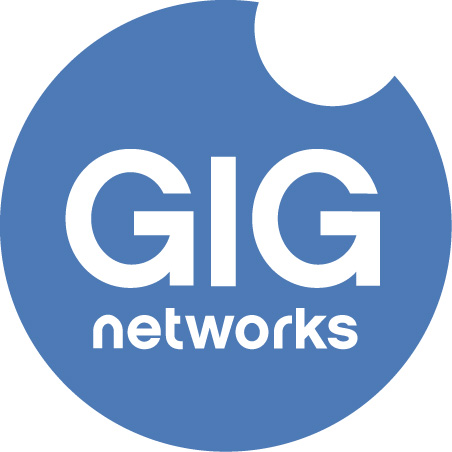 Internett fra 
GIG NetworksTjenestebeskrivelse 	    Oppdatert 29. oktober 2019, versjon 1.2IntroduksjonInternett fra GIG Networks leveres via et høyhastighets fiberoptisk nettverk til eiendommen. Dette gir kunder mulighet til å etablere løsninger tilpasset deres behov for kapasitet og trafikkmønster.  Teknisk plattformTjenesten blir produsert i eget nett, som er bygget på høyhastighets fiberoptiske samband og et redundant kjernenett.  Kjernenettet har flere eksterne linker mot resten av Internett, for å sikre høy stabilitet og kapasitet.Hva inkluderer Internett fra GIG NetworksInternett fra GIG Networks er en aksesstjeneste for bedriftsmarkedet. Tjenesten leveres med en spesifisert kapasitet og avleveres på Ethernet- eller fibergrensesnitt. OverleveringspunktI forbindelse med etablering av tjenesten, blir det lagt kabling til et overleveringspunkt i kundens lokale. Kunden velger selv hvor dette punktet skal være.Standard overleveringspunktet er nettverkskontakt (RJ45 Ethernet) montert på vegg, gjerne i teknisk rom. Kundens utstyr kobles direkte i denne kontakten. Ved behov kan tjenesten leveres via fiberoptisk grensesnitt, dette avtales i forkant av leveranse.Kunden står selv fritt til å velge brannvegg/router. GIG Networks leverer ikke dette.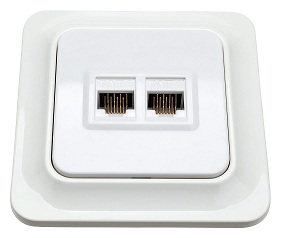 Dynamisk IP-adresseInternett fra GIG Networks leveres med dynamisk tildeling av IP-adresse, også kalt DHCP.  Statisk IP-adresseSom tilleggstjeneste kan linjen bestilles med statisk IP-adresse, dette er i de fleste tilfeller ikke nødvendig.Ved behov for statisk IP-adresse er følgende alternativer tilgjengelig:Dersom kunden ønsker mer enn 1 statisk IP-adresse må informasjon om behov og bruk dokumenteres i et eget skjema som legges ved bestillingen, ref. http://www.ripe.net.MTUMTU (Maximum Transmission Unit) spesifiserer hvor mange bytes som kan overføres i en IP-pakke. Tjenesten leveres med MTU 1500 bytes.SMTPFor utgående e-post tilbys SMTP-server: smtp.gigbone.net.Ansvar og begrensningerGIG Networks har ansvar for drift av tjenesten til og med overleveringspunkt. Etablering dekker kabling inntil 100 meter, samt inntil 4 hulltagninger under 25 cm veggtykkelse. Dersom internkablingen overstiger overstående begrensninger vil overskytende kostnader bli fakturert kunden. GIG Networks har ikke ansvar for kundens eget utstyr, som for eksempel router, switch eller trådløse enheter.I enkelte tilfeller vil GIG Networks utplassere aktivt utstyr for å kunne implementere tjenesten, i så fall har GIG Networks ansvar til og med dette utstyret.GIG Networks forbeholder seg retten til å kunne stenge sluttbruker ved gjentatte tilfeller av misbruk av tjenesten (dokumenterte abuse- /spam-meldinger til eller fra sluttbruker). Tjenesten kan også stenges ved manglende betaling, jamfør Standardvilkår for GIG Networks. Leveranse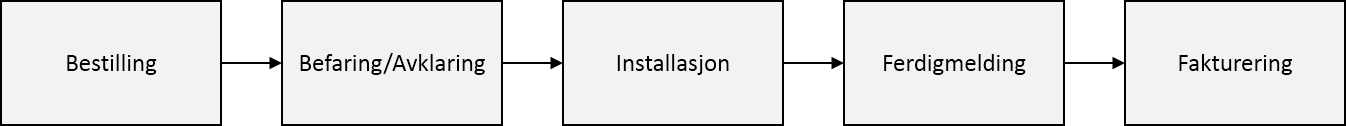 Etter bestilling vil GIG Networks utføre en befaring/avklaring der det er nødvendig for å gjennomføre leveransen. Ved behov for etablering av nye føringsveier vil dette avklares med driftspersonell i bygget. Ferdigmelding vil inneholde informasjon om kabel-ID og linjenummer. Samsvarserklæring og innmålingsdata oversendes på forespørsel.Oppetid og feilrettingVed driftsavbrudd som utløser alarm vil GIG Networks AS straks iverksette feilsøking i tidsrommet 08:00 til 16:00. Ved driftsavbrudd som ikke utløser alarm må sluttbruker eller driftsenheter hos gårdeier kontakte support hos GIG Networks AS på telefon +47 23 29 42 00, eventuelt kundeservice@gignetworks.no.Responstid for feil detektert i nettetDet gis fortløpende tilbakemelding til kunden så snart en feil i nettet er oppdaget.AnnetFeilretting skal foregå kontinuerlig inntil feilen er rettet. Dersom feilen ikke er GIG Networks’ ansvar, kan feilmeldinger som resulterer i utgifter for GIG Networks kreves dekket av kunden. Oppetidsgaranti *) Refusjon er beregnet av den årlige leien delt opp i kvartalsvis beløp.NedetidNedetid er den tid tjenesten regnes som ikke tilgjengelig for kunde. Nedetid registreres og gjelder fra det tidspunkt GIG Networks er gjort oppmerksom på feilen, og løper til det tidspunkt tjenesten igjen er tilgjengelig.  Unntak fra nedetidUnntak fra nedetid er hendelser som: Planlagt vedlikehold Feil ved sluttbrukers utstyr Feil bruk eller misbruk av tjenesten fra sluttbruker sin side Miljømessige forhold i sluttbrukers lokaler (temperatur, elektrisitet, fuktighet, feil på internt spredenett etc.) Forsinkelse ved vedlikehold eller feilretting som skyldes at sluttbruker ikke har fulgt avtalte rutiner mellom partene, som beskrevet i dette dokumentet Feil internt i termineringsadresse, forårsaket av kunde, gårdeier eller andreForhold som skyldes Force Majeure.Planlagt vedlikeholdGIG Networks plikter å melde fra til kunde om planlagt arbeid som kan påvirke tjenestene i god tid og senest fem virkedager før arbeidet starter, slik at kunde skal ha praktiske muligheter til å gjennomføre tiltak for å forhindre problemer hos seg selv og sine brukere.I varselet skal det angis hvilke arbeider som planlegges iverksatt, planlagt tidsrom for arbeidene angitt med dato og klokkeslett.I ekstraordinære situasjoner kan fristen for varsling fravikes.KundeserviceFor alle henvendelser kan kundeservice kontaktes. Telefon: 23 29 42 00 (Mandag-Fredag: 08:00 – 16:00)E-post: kundeservice@gignetworks.noAntall IP-adresserTeknisk realisering1 statisk IP-adresse /30 subnet5 statiske IP-adresser/29 subnet16 statiske IP-adresser eller mer/30 linknet og relevant subnetStart av feilrettingTidsfristI arbeidstiden (mandag – fredag 08:00 – 16:00)	1 timeUtenfor arbeidstiden 2 timerOppetidNedetid per kvartalRefusjon målt over 1 kvartal*>99,8%< 4,3 timer0%99,8% - 99,0%4,3 – 22 timer15%99.0% - 97.0%22 – 65 timer25%97.0% - 95.0%65 – 109 timer35%<95.0%> 109 timer50%